Publicado en Barcelona. el 06/02/2017 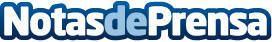 Nace Graining, el nuevo espacio online para los amantes de la Fórmula 1Entrevistas, actualidad, artículos técnicos, curiosidades, historia, fotos de los circuitos y las carreras… contenidos exclusivos en un portal que cuenta con colaboraciones de lujo como las de Joan Villadelprat, Raimon Duran o Enrique Scalabroni, entre muchos otrosDatos de contacto:Toni RodriguezNota de prensa publicada en: https://www.notasdeprensa.es/nace-graining-el-nuevo-espacio-online-para-los_1 Categorias: Nacional Automovilismo Sociedad Industria Automotriz http://www.notasdeprensa.es